2393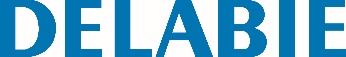 Ligação curvaReferência: 2393 Informação para prescriçãoLigação curva para varão de duche para montagem. Inox 304. Com sistema de fixação por pressão. 